Table 9.1 Science, arts and professional qualifications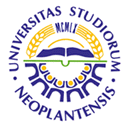 UNIVERSITY OF NOVI SADFACULTY OF AGRICULTURE 21000 NOVI SAD, TRG DOSITEJA OBRADOVIĆA 8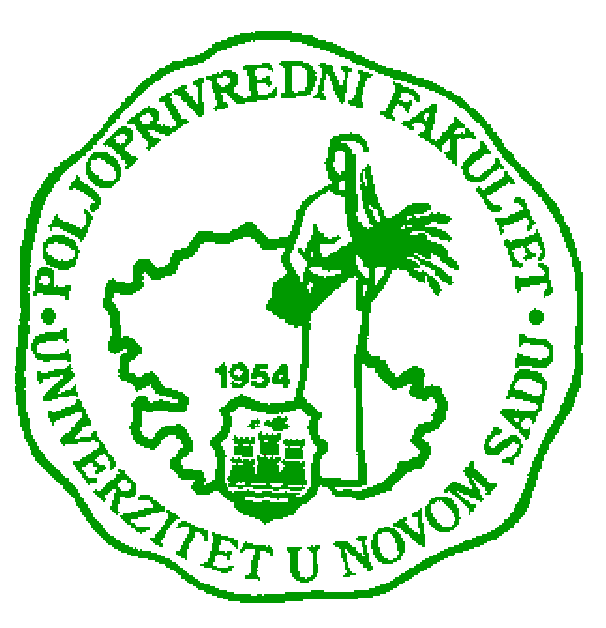 Study Programme AccreditationUNDERGRADUATE ACADEMIC STUDIES        WATER MANAGEMENTName and last name: Name and last name: Name and last name: Name and last name: Name and last name: Name and last name: Name and last name: Name and last name: Jasna GrabićJasna GrabićJasna GrabićJasna GrabićJasna GrabićAcademic title: Academic title: Academic title: Academic title: Academic title: Academic title: Academic title: Academic title: Assistant ProfessorAssistant ProfessorAssistant ProfessorAssistant ProfessorAssistant ProfessorName of the institution where the teacher works full time and starting date:Name of the institution where the teacher works full time and starting date:Name of the institution where the teacher works full time and starting date:Name of the institution where the teacher works full time and starting date:Name of the institution where the teacher works full time and starting date:Name of the institution where the teacher works full time and starting date:Name of the institution where the teacher works full time and starting date:Name of the institution where the teacher works full time and starting date:University of Novi Sad, Faculty of Agriculture1st  November, 2013University of Novi Sad, Faculty of Agriculture1st  November, 2013University of Novi Sad, Faculty of Agriculture1st  November, 2013University of Novi Sad, Faculty of Agriculture1st  November, 2013University of Novi Sad, Faculty of Agriculture1st  November, 2013Scientific or art field: Scientific or art field: Scientific or art field: Scientific or art field: Scientific or art field: Scientific or art field: Scientific or art field: Scientific or art field: Water ManagementWater ManagementWater ManagementWater ManagementWater ManagementAcademic carrierAcademic carrierAcademic carrierAcademic carrierAcademic carrierAcademic carrierAcademic carrierAcademic carrierAcademic carrierAcademic carrierAcademic carrierAcademic carrierAcademic carrierYearInstitutionInstitutionInstitutionInstitutionInstitutionFieldFieldAcademic title election:Academic title election:Academic title election:Academic title election:Academic title election:2013Faculty of Agriculture, University of Novi SadFaculty of Agriculture, University of Novi SadFaculty of Agriculture, University of Novi SadFaculty of Agriculture, University of Novi SadFaculty of Agriculture, University of Novi SadWater ManagementWater ManagementPhD thesis:PhD thesis:PhD thesis:PhD thesis:PhD thesis:2012Faculty of Agriculture, University of Novi SadFaculty of Agriculture, University of Novi SadFaculty of Agriculture, University of Novi SadFaculty of Agriculture, University of Novi SadFaculty of Agriculture, University of Novi SadWater Management Water Management Specialization:Specialization:Specialization:Specialization:Specialization:Magister thesisMagister thesisMagister thesisMagister thesisMagister thesis2003Faculty of Agriculture, University of Novi SadFaculty of Agriculture, University of Novi SadFaculty of Agriculture, University of Novi SadFaculty of Agriculture, University of Novi SadFaculty of Agriculture, University of Novi SadEnvironmental protectionEnvironmental protectionBachelor's thesisBachelor's thesisBachelor's thesisBachelor's thesisBachelor's thesis1999Faculty of Sciences, Department of Biology and Ecology, University of Novi SadFaculty of Sciences, Department of Biology and Ecology, University of Novi SadFaculty of Sciences, Department of Biology and Ecology, University of Novi SadFaculty of Sciences, Department of Biology and Ecology, University of Novi SadFaculty of Sciences, Department of Biology and Ecology, University of Novi SadBiology, BotanyBiology, BotanyList of courses being held by the teacher in the accredited study programmesList of courses being held by the teacher in the accredited study programmesList of courses being held by the teacher in the accredited study programmesList of courses being held by the teacher in the accredited study programmesList of courses being held by the teacher in the accredited study programmesList of courses being held by the teacher in the accredited study programmesList of courses being held by the teacher in the accredited study programmesList of courses being held by the teacher in the accredited study programmesList of courses being held by the teacher in the accredited study programmesList of courses being held by the teacher in the accredited study programmesList of courses being held by the teacher in the accredited study programmesList of courses being held by the teacher in the accredited study programmesList of courses being held by the teacher in the accredited study programmesIDIDCourse nameCourse nameCourse nameCourse nameCourse nameStudy programme name, study typeStudy programme name, study typeStudy programme name, study typeNumber of active teaching classes1.1.3ОUV2О093ОUV2О09Hydroecology courseHydroecology courseHydroecology courseHydroecology courseHydroecology courseWater Management, undergraduate academic studiesWater Management, undergraduate academic studiesWater Management, undergraduate academic studies3+32.2.Constructed Wetlands in Protection of Water ResourcesConstructed Wetlands in Protection of Water ResourcesConstructed Wetlands in Protection of Water ResourcesConstructed Wetlands in Protection of Water ResourcesConstructed Wetlands in Protection of Water ResourcesSustainability in Agriculture, Food Production and Food Technology in the Danube Region - MasterSustainability in Agriculture, Food Production and Food Technology in the Danube Region - MasterSustainability in Agriculture, Food Production and Food Technology in the Danube Region - Master1+1Representative references (minimum 5, not more than 10)Representative references (minimum 5, not more than 10)Representative references (minimum 5, not more than 10)Representative references (minimum 5, not more than 10)Representative references (minimum 5, not more than 10)Representative references (minimum 5, not more than 10)Representative references (minimum 5, not more than 10)Representative references (minimum 5, not more than 10)Representative references (minimum 5, not more than 10)Representative references (minimum 5, not more than 10)Representative references (minimum 5, not more than 10)Representative references (minimum 5, not more than 10)Representative references (minimum 5, not more than 10)Josimov-Dundjerski J., Savić R., Belić A., Salvai A., Grabić J. (2014):Sustainability of constructed wetland based on the characteristics in effluent, Agriculture Journals, Soil & Water Res., Czech Academy of Agricultural Sciences, 133/2014-SWR in pressJosimov-Dundjerski J., Savić R., Belić A., Salvai A., Grabić J. (2014):Sustainability of constructed wetland based on the characteristics in effluent, Agriculture Journals, Soil & Water Res., Czech Academy of Agricultural Sciences, 133/2014-SWR in pressJosimov-Dundjerski J., Savić R., Belić A., Salvai A., Grabić J. (2014):Sustainability of constructed wetland based on the characteristics in effluent, Agriculture Journals, Soil & Water Res., Czech Academy of Agricultural Sciences, 133/2014-SWR in pressJosimov-Dundjerski J., Savić R., Belić A., Salvai A., Grabić J. (2014):Sustainability of constructed wetland based on the characteristics in effluent, Agriculture Journals, Soil & Water Res., Czech Academy of Agricultural Sciences, 133/2014-SWR in pressJosimov-Dundjerski J., Savić R., Belić A., Salvai A., Grabić J. (2014):Sustainability of constructed wetland based on the characteristics in effluent, Agriculture Journals, Soil & Water Res., Czech Academy of Agricultural Sciences, 133/2014-SWR in pressJosimov-Dundjerski J., Savić R., Belić A., Salvai A., Grabić J. (2014):Sustainability of constructed wetland based on the characteristics in effluent, Agriculture Journals, Soil & Water Res., Czech Academy of Agricultural Sciences, 133/2014-SWR in pressJosimov-Dundjerski J., Savić R., Belić A., Salvai A., Grabić J. (2014):Sustainability of constructed wetland based on the characteristics in effluent, Agriculture Journals, Soil & Water Res., Czech Academy of Agricultural Sciences, 133/2014-SWR in pressJosimov-Dundjerski J., Savić R., Belić A., Salvai A., Grabić J. (2014):Sustainability of constructed wetland based on the characteristics in effluent, Agriculture Journals, Soil & Water Res., Czech Academy of Agricultural Sciences, 133/2014-SWR in pressJosimov-Dundjerski J., Savić R., Belić A., Salvai A., Grabić J. (2014):Sustainability of constructed wetland based on the characteristics in effluent, Agriculture Journals, Soil & Water Res., Czech Academy of Agricultural Sciences, 133/2014-SWR in pressJosimov-Dundjerski J., Savić R., Belić A., Salvai A., Grabić J. (2014):Sustainability of constructed wetland based on the characteristics in effluent, Agriculture Journals, Soil & Water Res., Czech Academy of Agricultural Sciences, 133/2014-SWR in pressJosimov-Dundjerski J., Savić R., Belić A., Salvai A., Grabić J. (2014):Sustainability of constructed wetland based on the characteristics in effluent, Agriculture Journals, Soil & Water Res., Czech Academy of Agricultural Sciences, 133/2014-SWR in pressJosimov-Dundjerski J., Savić R., Belić A., Salvai A., Grabić J. (2014):Sustainability of constructed wetland based on the characteristics in effluent, Agriculture Journals, Soil & Water Res., Czech Academy of Agricultural Sciences, 133/2014-SWR in pressJosimov-Dunderski, J., Belic, A., Salvai, A., Grabić, J. (2013): Age of Constructed Wetland and Effects of Wastewater Treatment, Bulgarian Journal of Agricultural Science, Vol 19, No 4, pp. 679-684.Josimov-Dunderski, J., Belic, A., Salvai, A., Grabić, J. (2013): Age of Constructed Wetland and Effects of Wastewater Treatment, Bulgarian Journal of Agricultural Science, Vol 19, No 4, pp. 679-684.Josimov-Dunderski, J., Belic, A., Salvai, A., Grabić, J. (2013): Age of Constructed Wetland and Effects of Wastewater Treatment, Bulgarian Journal of Agricultural Science, Vol 19, No 4, pp. 679-684.Josimov-Dunderski, J., Belic, A., Salvai, A., Grabić, J. (2013): Age of Constructed Wetland and Effects of Wastewater Treatment, Bulgarian Journal of Agricultural Science, Vol 19, No 4, pp. 679-684.Josimov-Dunderski, J., Belic, A., Salvai, A., Grabić, J. (2013): Age of Constructed Wetland and Effects of Wastewater Treatment, Bulgarian Journal of Agricultural Science, Vol 19, No 4, pp. 679-684.Josimov-Dunderski, J., Belic, A., Salvai, A., Grabić, J. (2013): Age of Constructed Wetland and Effects of Wastewater Treatment, Bulgarian Journal of Agricultural Science, Vol 19, No 4, pp. 679-684.Josimov-Dunderski, J., Belic, A., Salvai, A., Grabić, J. (2013): Age of Constructed Wetland and Effects of Wastewater Treatment, Bulgarian Journal of Agricultural Science, Vol 19, No 4, pp. 679-684.Josimov-Dunderski, J., Belic, A., Salvai, A., Grabić, J. (2013): Age of Constructed Wetland and Effects of Wastewater Treatment, Bulgarian Journal of Agricultural Science, Vol 19, No 4, pp. 679-684.Josimov-Dunderski, J., Belic, A., Salvai, A., Grabić, J. (2013): Age of Constructed Wetland and Effects of Wastewater Treatment, Bulgarian Journal of Agricultural Science, Vol 19, No 4, pp. 679-684.Josimov-Dunderski, J., Belic, A., Salvai, A., Grabić, J. (2013): Age of Constructed Wetland and Effects of Wastewater Treatment, Bulgarian Journal of Agricultural Science, Vol 19, No 4, pp. 679-684.Josimov-Dunderski, J., Belic, A., Salvai, A., Grabić, J. (2013): Age of Constructed Wetland and Effects of Wastewater Treatment, Bulgarian Journal of Agricultural Science, Vol 19, No 4, pp. 679-684.Josimov-Dunderski, J., Belic, A., Salvai, A., Grabić, J. (2013): Age of Constructed Wetland and Effects of Wastewater Treatment, Bulgarian Journal of Agricultural Science, Vol 19, No 4, pp. 679-684.Grabić J., Bezdan A., Benka P., Salvai A. (2011): Spreading and Transformation of Nutrients in the Reach of the Becej-Bogojevo Canal, Serbia, Carpathian Journal of Earth and Environmental Sciences ISSN: 1842-4090, North University of Baia Mare, Faculty of Mineral Resources and Environment, Vol 6, No 1, pp. 277-284.Grabić J., Bezdan A., Benka P., Salvai A. (2011): Spreading and Transformation of Nutrients in the Reach of the Becej-Bogojevo Canal, Serbia, Carpathian Journal of Earth and Environmental Sciences ISSN: 1842-4090, North University of Baia Mare, Faculty of Mineral Resources and Environment, Vol 6, No 1, pp. 277-284.Grabić J., Bezdan A., Benka P., Salvai A. (2011): Spreading and Transformation of Nutrients in the Reach of the Becej-Bogojevo Canal, Serbia, Carpathian Journal of Earth and Environmental Sciences ISSN: 1842-4090, North University of Baia Mare, Faculty of Mineral Resources and Environment, Vol 6, No 1, pp. 277-284.Grabić J., Bezdan A., Benka P., Salvai A. (2011): Spreading and Transformation of Nutrients in the Reach of the Becej-Bogojevo Canal, Serbia, Carpathian Journal of Earth and Environmental Sciences ISSN: 1842-4090, North University of Baia Mare, Faculty of Mineral Resources and Environment, Vol 6, No 1, pp. 277-284.Grabić J., Bezdan A., Benka P., Salvai A. (2011): Spreading and Transformation of Nutrients in the Reach of the Becej-Bogojevo Canal, Serbia, Carpathian Journal of Earth and Environmental Sciences ISSN: 1842-4090, North University of Baia Mare, Faculty of Mineral Resources and Environment, Vol 6, No 1, pp. 277-284.Grabić J., Bezdan A., Benka P., Salvai A. (2011): Spreading and Transformation of Nutrients in the Reach of the Becej-Bogojevo Canal, Serbia, Carpathian Journal of Earth and Environmental Sciences ISSN: 1842-4090, North University of Baia Mare, Faculty of Mineral Resources and Environment, Vol 6, No 1, pp. 277-284.Grabić J., Bezdan A., Benka P., Salvai A. (2011): Spreading and Transformation of Nutrients in the Reach of the Becej-Bogojevo Canal, Serbia, Carpathian Journal of Earth and Environmental Sciences ISSN: 1842-4090, North University of Baia Mare, Faculty of Mineral Resources and Environment, Vol 6, No 1, pp. 277-284.Grabić J., Bezdan A., Benka P., Salvai A. (2011): Spreading and Transformation of Nutrients in the Reach of the Becej-Bogojevo Canal, Serbia, Carpathian Journal of Earth and Environmental Sciences ISSN: 1842-4090, North University of Baia Mare, Faculty of Mineral Resources and Environment, Vol 6, No 1, pp. 277-284.Grabić J., Bezdan A., Benka P., Salvai A. (2011): Spreading and Transformation of Nutrients in the Reach of the Becej-Bogojevo Canal, Serbia, Carpathian Journal of Earth and Environmental Sciences ISSN: 1842-4090, North University of Baia Mare, Faculty of Mineral Resources and Environment, Vol 6, No 1, pp. 277-284.Grabić J., Bezdan A., Benka P., Salvai A. (2011): Spreading and Transformation of Nutrients in the Reach of the Becej-Bogojevo Canal, Serbia, Carpathian Journal of Earth and Environmental Sciences ISSN: 1842-4090, North University of Baia Mare, Faculty of Mineral Resources and Environment, Vol 6, No 1, pp. 277-284.Grabić J., Bezdan A., Benka P., Salvai A. (2011): Spreading and Transformation of Nutrients in the Reach of the Becej-Bogojevo Canal, Serbia, Carpathian Journal of Earth and Environmental Sciences ISSN: 1842-4090, North University of Baia Mare, Faculty of Mineral Resources and Environment, Vol 6, No 1, pp. 277-284.Grabić J., Bezdan A., Benka P., Salvai A. (2011): Spreading and Transformation of Nutrients in the Reach of the Becej-Bogojevo Canal, Serbia, Carpathian Journal of Earth and Environmental Sciences ISSN: 1842-4090, North University of Baia Mare, Faculty of Mineral Resources and Environment, Vol 6, No 1, pp. 277-284.Piperski J., Benka P., Bezdan A., Salvai A. (2010): Methodology for Water Pollution Assessment within Agricultural Area, Conference on Water Observation and Information System for Decision Support BALWOIS, Abstracts, Vol II, pp 544, Ohrid - Rep. of Macedonia, ISBN 978-608-4510-04-8, Piperski J., Benka P., Bezdan A., Salvai A. (2010): Methodology for Water Pollution Assessment within Agricultural Area, Conference on Water Observation and Information System for Decision Support BALWOIS, Abstracts, Vol II, pp 544, Ohrid - Rep. of Macedonia, ISBN 978-608-4510-04-8, Piperski J., Benka P., Bezdan A., Salvai A. (2010): Methodology for Water Pollution Assessment within Agricultural Area, Conference on Water Observation and Information System for Decision Support BALWOIS, Abstracts, Vol II, pp 544, Ohrid - Rep. of Macedonia, ISBN 978-608-4510-04-8, Piperski J., Benka P., Bezdan A., Salvai A. (2010): Methodology for Water Pollution Assessment within Agricultural Area, Conference on Water Observation and Information System for Decision Support BALWOIS, Abstracts, Vol II, pp 544, Ohrid - Rep. of Macedonia, ISBN 978-608-4510-04-8, Piperski J., Benka P., Bezdan A., Salvai A. (2010): Methodology for Water Pollution Assessment within Agricultural Area, Conference on Water Observation and Information System for Decision Support BALWOIS, Abstracts, Vol II, pp 544, Ohrid - Rep. of Macedonia, ISBN 978-608-4510-04-8, Piperski J., Benka P., Bezdan A., Salvai A. (2010): Methodology for Water Pollution Assessment within Agricultural Area, Conference on Water Observation and Information System for Decision Support BALWOIS, Abstracts, Vol II, pp 544, Ohrid - Rep. of Macedonia, ISBN 978-608-4510-04-8, Piperski J., Benka P., Bezdan A., Salvai A. (2010): Methodology for Water Pollution Assessment within Agricultural Area, Conference on Water Observation and Information System for Decision Support BALWOIS, Abstracts, Vol II, pp 544, Ohrid - Rep. of Macedonia, ISBN 978-608-4510-04-8, Piperski J., Benka P., Bezdan A., Salvai A. (2010): Methodology for Water Pollution Assessment within Agricultural Area, Conference on Water Observation and Information System for Decision Support BALWOIS, Abstracts, Vol II, pp 544, Ohrid - Rep. of Macedonia, ISBN 978-608-4510-04-8, Piperski J., Benka P., Bezdan A., Salvai A. (2010): Methodology for Water Pollution Assessment within Agricultural Area, Conference on Water Observation and Information System for Decision Support BALWOIS, Abstracts, Vol II, pp 544, Ohrid - Rep. of Macedonia, ISBN 978-608-4510-04-8, Piperski J., Benka P., Bezdan A., Salvai A. (2010): Methodology for Water Pollution Assessment within Agricultural Area, Conference on Water Observation and Information System for Decision Support BALWOIS, Abstracts, Vol II, pp 544, Ohrid - Rep. of Macedonia, ISBN 978-608-4510-04-8, Piperski J., Benka P., Bezdan A., Salvai A. (2010): Methodology for Water Pollution Assessment within Agricultural Area, Conference on Water Observation and Information System for Decision Support BALWOIS, Abstracts, Vol II, pp 544, Ohrid - Rep. of Macedonia, ISBN 978-608-4510-04-8, Piperski J., Benka P., Bezdan A., Salvai A. (2010): Methodology for Water Pollution Assessment within Agricultural Area, Conference on Water Observation and Information System for Decision Support BALWOIS, Abstracts, Vol II, pp 544, Ohrid - Rep. of Macedonia, ISBN 978-608-4510-04-8, Piperski, J., Salvai A. (2008) Water Quality Models Application in Vojvodina’s Canal Network, Serbia, BALWOIS 2008, Ohrid, R Macedonia 27- 31th, May 2008. Piperski, J., Salvai A. (2008) Water Quality Models Application in Vojvodina’s Canal Network, Serbia, BALWOIS 2008, Ohrid, R Macedonia 27- 31th, May 2008. Piperski, J., Salvai A. (2008) Water Quality Models Application in Vojvodina’s Canal Network, Serbia, BALWOIS 2008, Ohrid, R Macedonia 27- 31th, May 2008. Piperski, J., Salvai A. (2008) Water Quality Models Application in Vojvodina’s Canal Network, Serbia, BALWOIS 2008, Ohrid, R Macedonia 27- 31th, May 2008. Piperski, J., Salvai A. (2008) Water Quality Models Application in Vojvodina’s Canal Network, Serbia, BALWOIS 2008, Ohrid, R Macedonia 27- 31th, May 2008. Piperski, J., Salvai A. (2008) Water Quality Models Application in Vojvodina’s Canal Network, Serbia, BALWOIS 2008, Ohrid, R Macedonia 27- 31th, May 2008. Piperski, J., Salvai A. (2008) Water Quality Models Application in Vojvodina’s Canal Network, Serbia, BALWOIS 2008, Ohrid, R Macedonia 27- 31th, May 2008. Piperski, J., Salvai A. (2008) Water Quality Models Application in Vojvodina’s Canal Network, Serbia, BALWOIS 2008, Ohrid, R Macedonia 27- 31th, May 2008. Piperski, J., Salvai A. (2008) Water Quality Models Application in Vojvodina’s Canal Network, Serbia, BALWOIS 2008, Ohrid, R Macedonia 27- 31th, May 2008. Piperski, J., Salvai A. (2008) Water Quality Models Application in Vojvodina’s Canal Network, Serbia, BALWOIS 2008, Ohrid, R Macedonia 27- 31th, May 2008. Piperski, J., Salvai A. (2008) Water Quality Models Application in Vojvodina’s Canal Network, Serbia, BALWOIS 2008, Ohrid, R Macedonia 27- 31th, May 2008. Piperski, J., Salvai A. (2008) Water Quality Models Application in Vojvodina’s Canal Network, Serbia, BALWOIS 2008, Ohrid, R Macedonia 27- 31th, May 2008. Summary data for the teacher's scientific or art and professional activity: Summary data for the teacher's scientific or art and professional activity: Summary data for the teacher's scientific or art and professional activity: Summary data for the teacher's scientific or art and professional activity: Summary data for the teacher's scientific or art and professional activity: Summary data for the teacher's scientific or art and professional activity: Summary data for the teacher's scientific or art and professional activity: Summary data for the teacher's scientific or art and professional activity: Summary data for the teacher's scientific or art and professional activity: Summary data for the teacher's scientific or art and professional activity: Summary data for the teacher's scientific or art and professional activity: Summary data for the teacher's scientific or art and professional activity: Summary data for the teacher's scientific or art and professional activity: Quotation total: Quotation total: Quotation total: Quotation total: Quotation total: Quotation total: Quotation total: 333333Total of SCI (SSCI) list papers:Total of SCI (SSCI) list papers:Total of SCI (SSCI) list papers:Total of SCI (SSCI) list papers:Total of SCI (SSCI) list papers:Total of SCI (SSCI) list papers:Total of SCI (SSCI) list papers:333333Current projects:Current projects:Current projects:Current projects:Current projects:Current projects:Current projects:Domestic:  -Domestic:  -Domestic:  -International:    -                 International:    -                 International:    -                   Specialization:  Specialization:  Specialization:28.9.- 3.10.2008.  Training course on: GIS and Remote Sensing for Mapping and Monitoring in Forestry and Agriculture, Course undertaken within a project: Norwegian SEE Programme in Agriculture, Forestry and Veterinary Medicine, Project 8, University of Novi Sad, Faculty of Agriculture, Novi Sad. 19  -  20. 2.2008.  Workshop: Good agricultural practice in agriculture, Institute for Animal Husbandry, Belgrade-Zemun, Danube River Enterprise Pollution Reduction Project (DREPR) 1.8. - 27.9.2006. Training Course on Edible Fungi Cultivation Technology for Developing Countries, China Edible Fungy Association, Beijing, China. 12 - 16. 6. 2006. Innovative technologies and Environmental Impacts in Waste Management, University of Bologna, Rimini, Italy9  -  28. 3. 2003. Design for Life: Permacultuture, Biomimicry and Sustainable Living, Chumacher College, Dartington, Devon, UK.28.9.- 3.10.2008.  Training course on: GIS and Remote Sensing for Mapping and Monitoring in Forestry and Agriculture, Course undertaken within a project: Norwegian SEE Programme in Agriculture, Forestry and Veterinary Medicine, Project 8, University of Novi Sad, Faculty of Agriculture, Novi Sad. 19  -  20. 2.2008.  Workshop: Good agricultural practice in agriculture, Institute for Animal Husbandry, Belgrade-Zemun, Danube River Enterprise Pollution Reduction Project (DREPR) 1.8. - 27.9.2006. Training Course on Edible Fungi Cultivation Technology for Developing Countries, China Edible Fungy Association, Beijing, China. 12 - 16. 6. 2006. Innovative technologies and Environmental Impacts in Waste Management, University of Bologna, Rimini, Italy9  -  28. 3. 2003. Design for Life: Permacultuture, Biomimicry and Sustainable Living, Chumacher College, Dartington, Devon, UK.28.9.- 3.10.2008.  Training course on: GIS and Remote Sensing for Mapping and Monitoring in Forestry and Agriculture, Course undertaken within a project: Norwegian SEE Programme in Agriculture, Forestry and Veterinary Medicine, Project 8, University of Novi Sad, Faculty of Agriculture, Novi Sad. 19  -  20. 2.2008.  Workshop: Good agricultural practice in agriculture, Institute for Animal Husbandry, Belgrade-Zemun, Danube River Enterprise Pollution Reduction Project (DREPR) 1.8. - 27.9.2006. Training Course on Edible Fungi Cultivation Technology for Developing Countries, China Edible Fungy Association, Beijing, China. 12 - 16. 6. 2006. Innovative technologies and Environmental Impacts in Waste Management, University of Bologna, Rimini, Italy9  -  28. 3. 2003. Design for Life: Permacultuture, Biomimicry and Sustainable Living, Chumacher College, Dartington, Devon, UK.28.9.- 3.10.2008.  Training course on: GIS and Remote Sensing for Mapping and Monitoring in Forestry and Agriculture, Course undertaken within a project: Norwegian SEE Programme in Agriculture, Forestry and Veterinary Medicine, Project 8, University of Novi Sad, Faculty of Agriculture, Novi Sad. 19  -  20. 2.2008.  Workshop: Good agricultural practice in agriculture, Institute for Animal Husbandry, Belgrade-Zemun, Danube River Enterprise Pollution Reduction Project (DREPR) 1.8. - 27.9.2006. Training Course on Edible Fungi Cultivation Technology for Developing Countries, China Edible Fungy Association, Beijing, China. 12 - 16. 6. 2006. Innovative technologies and Environmental Impacts in Waste Management, University of Bologna, Rimini, Italy9  -  28. 3. 2003. Design for Life: Permacultuture, Biomimicry and Sustainable Living, Chumacher College, Dartington, Devon, UK.28.9.- 3.10.2008.  Training course on: GIS and Remote Sensing for Mapping and Monitoring in Forestry and Agriculture, Course undertaken within a project: Norwegian SEE Programme in Agriculture, Forestry and Veterinary Medicine, Project 8, University of Novi Sad, Faculty of Agriculture, Novi Sad. 19  -  20. 2.2008.  Workshop: Good agricultural practice in agriculture, Institute for Animal Husbandry, Belgrade-Zemun, Danube River Enterprise Pollution Reduction Project (DREPR) 1.8. - 27.9.2006. Training Course on Edible Fungi Cultivation Technology for Developing Countries, China Edible Fungy Association, Beijing, China. 12 - 16. 6. 2006. Innovative technologies and Environmental Impacts in Waste Management, University of Bologna, Rimini, Italy9  -  28. 3. 2003. Design for Life: Permacultuture, Biomimicry and Sustainable Living, Chumacher College, Dartington, Devon, UK.28.9.- 3.10.2008.  Training course on: GIS and Remote Sensing for Mapping and Monitoring in Forestry and Agriculture, Course undertaken within a project: Norwegian SEE Programme in Agriculture, Forestry and Veterinary Medicine, Project 8, University of Novi Sad, Faculty of Agriculture, Novi Sad. 19  -  20. 2.2008.  Workshop: Good agricultural practice in agriculture, Institute for Animal Husbandry, Belgrade-Zemun, Danube River Enterprise Pollution Reduction Project (DREPR) 1.8. - 27.9.2006. Training Course on Edible Fungi Cultivation Technology for Developing Countries, China Edible Fungy Association, Beijing, China. 12 - 16. 6. 2006. Innovative technologies and Environmental Impacts in Waste Management, University of Bologna, Rimini, Italy9  -  28. 3. 2003. Design for Life: Permacultuture, Biomimicry and Sustainable Living, Chumacher College, Dartington, Devon, UK.28.9.- 3.10.2008.  Training course on: GIS and Remote Sensing for Mapping and Monitoring in Forestry and Agriculture, Course undertaken within a project: Norwegian SEE Programme in Agriculture, Forestry and Veterinary Medicine, Project 8, University of Novi Sad, Faculty of Agriculture, Novi Sad. 19  -  20. 2.2008.  Workshop: Good agricultural practice in agriculture, Institute for Animal Husbandry, Belgrade-Zemun, Danube River Enterprise Pollution Reduction Project (DREPR) 1.8. - 27.9.2006. Training Course on Edible Fungi Cultivation Technology for Developing Countries, China Edible Fungy Association, Beijing, China. 12 - 16. 6. 2006. Innovative technologies and Environmental Impacts in Waste Management, University of Bologna, Rimini, Italy9  -  28. 3. 2003. Design for Life: Permacultuture, Biomimicry and Sustainable Living, Chumacher College, Dartington, Devon, UK.28.9.- 3.10.2008.  Training course on: GIS and Remote Sensing for Mapping and Monitoring in Forestry and Agriculture, Course undertaken within a project: Norwegian SEE Programme in Agriculture, Forestry and Veterinary Medicine, Project 8, University of Novi Sad, Faculty of Agriculture, Novi Sad. 19  -  20. 2.2008.  Workshop: Good agricultural practice in agriculture, Institute for Animal Husbandry, Belgrade-Zemun, Danube River Enterprise Pollution Reduction Project (DREPR) 1.8. - 27.9.2006. Training Course on Edible Fungi Cultivation Technology for Developing Countries, China Edible Fungy Association, Beijing, China. 12 - 16. 6. 2006. Innovative technologies and Environmental Impacts in Waste Management, University of Bologna, Rimini, Italy9  -  28. 3. 2003. Design for Life: Permacultuture, Biomimicry and Sustainable Living, Chumacher College, Dartington, Devon, UK.28.9.- 3.10.2008.  Training course on: GIS and Remote Sensing for Mapping and Monitoring in Forestry and Agriculture, Course undertaken within a project: Norwegian SEE Programme in Agriculture, Forestry and Veterinary Medicine, Project 8, University of Novi Sad, Faculty of Agriculture, Novi Sad. 19  -  20. 2.2008.  Workshop: Good agricultural practice in agriculture, Institute for Animal Husbandry, Belgrade-Zemun, Danube River Enterprise Pollution Reduction Project (DREPR) 1.8. - 27.9.2006. Training Course on Edible Fungi Cultivation Technology for Developing Countries, China Edible Fungy Association, Beijing, China. 12 - 16. 6. 2006. Innovative technologies and Environmental Impacts in Waste Management, University of Bologna, Rimini, Italy9  -  28. 3. 2003. Design for Life: Permacultuture, Biomimicry and Sustainable Living, Chumacher College, Dartington, Devon, UK.28.9.- 3.10.2008.  Training course on: GIS and Remote Sensing for Mapping and Monitoring in Forestry and Agriculture, Course undertaken within a project: Norwegian SEE Programme in Agriculture, Forestry and Veterinary Medicine, Project 8, University of Novi Sad, Faculty of Agriculture, Novi Sad. 19  -  20. 2.2008.  Workshop: Good agricultural practice in agriculture, Institute for Animal Husbandry, Belgrade-Zemun, Danube River Enterprise Pollution Reduction Project (DREPR) 1.8. - 27.9.2006. Training Course on Edible Fungi Cultivation Technology for Developing Countries, China Edible Fungy Association, Beijing, China. 12 - 16. 6. 2006. Innovative technologies and Environmental Impacts in Waste Management, University of Bologna, Rimini, Italy9  -  28. 3. 2003. Design for Life: Permacultuture, Biomimicry and Sustainable Living, Chumacher College, Dartington, Devon, UK.